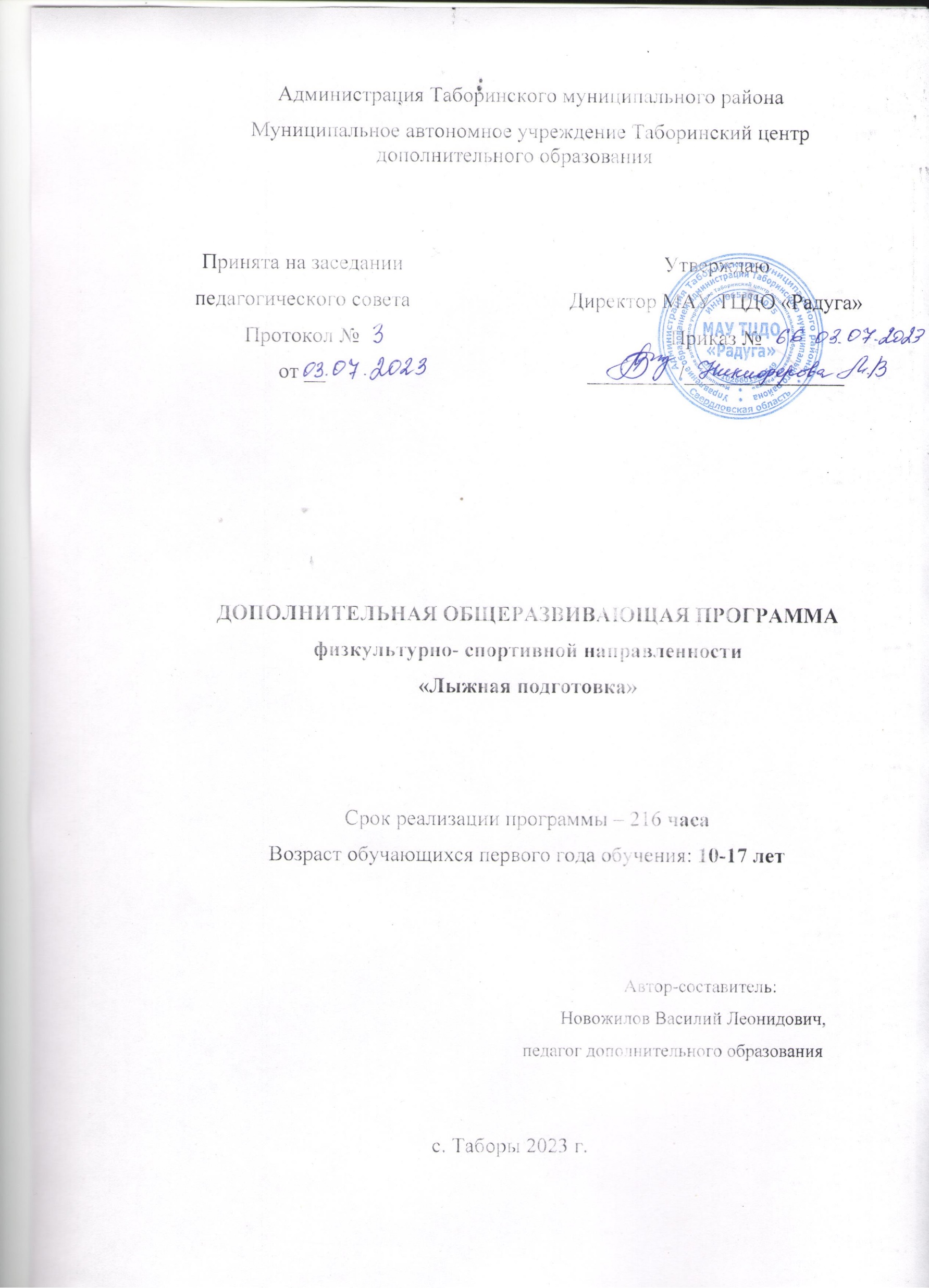 Пояснительная запискаДополнительная общеобразовательная общеразвивающая программа физкультурно-спортивной направленности «Лыжная подготовка» составлена в соответствии с:1. Постановление Главного государственного санитарного врача РФ от 04.07.2014 N 41 "Об утверждении СанПиН 2.4.4.3172-14 "Санитарно-эпидемиологические требования к устройству, содержанию и организации режима работы образовательных организаций дополнительного образования детей" (вместе с "СанПиН 2.4.4.3172-14. Санитарно - эпидемиологические правила и нормативы...") (Зарегистрировано в Минюсте России 20.08.2014 N 336602. Методическими рекомендациями по проектированию дополнительных общеобразовательных общеразвивающих программ . (Составители: Попова Ирина Николаевна – зам. руководителя Центра социализации, воспитания инеформального образования ФГАУ ФИРО, к.п.н., доцент Славин Семен Сергеевич – старший научный сотрудник ФГАУ ФИРО). – М.; 2015 – Письмо Министерства образования и науки РФ от 18.11.2015 г. № 09-3242 3. Приказ Минобрнауки России от 29.08.2013 N 1008 «Об утверждении Порядка организации и осуществления образовательной деятельности по дополнительным общеобразовательным программам»4. Федеральный закон «Об образовании в Российской Федерации» № 273-ФЗ от 29.12.2012 г.Направленность программы – физкультурно- спортивная Лыжный спорт является одним из популярнейших занятий в мире. Занятия этим видом спорта являются важным средством физического воспитания, занимают одно из первых мест по своему характеру двигательных действий.Актуальность программы. Занятия лыжным спортом компенсируют недостаточную двигательную активность современных подростков, играют большую роль в профилактике многих заболеваний, повышают функциональные возможности организма, повышают работоспособность. Принести полное удовлетворение занятия лыжным спортом могут  только тогда, когда лыжник в полной мере владеет техникой ходьбы на лыжах, техникой спуска с гор и поворотов. Наиболее быстро и хорошо осваивают технические приемы дети и подростки. Правильные и рациональные движения сохраняются в последствии на всю жизнь. Продуманная и хорошо организованная  учебно-тренировочная работа способствует успешной подготовке юных спортсменов - лыжников.Лыжные гонки являются одним из самых массовых видов спорта. Занятия лыжными гонками способствуют развитию всех физических качеств, а более всего общей выносливости, что актуально в современном мире.Программа рассчитана на разновозрастную категорию обучающихся - 10-17 лет. Программа составлена с учетом психологических и физических особенностей развития детей.Объем и срок освоения программы. Программа рассчитана на 216 часов в год, по 6 часа в неделю. Занятия проводятся 3 раза в неделю по 2 (80 мин) часа каждое.Форма обучения – очная, в дневное внеурочное время.Особенности организации образовательного процесса - основной формой обучения являются групповые и индивидуальные учебно-тренировочные занятия.Формы аттестации: контрольные испытания по ОФП, участие в соревнованиях разного уровня.Цели программы «Лыжная подготовка»:освоение знаний о физической культуре, её связи с физическим воспитанием и спортивной подготовкой;формирование компетентности в физкультурно-оздоровительной и спортивно – оздоровительной деятельности, творческого опыта в индивидуальных и коллективных формах занятий физкультурой и спортом;укрепление здоровья и повышение уровня физического развития обучающихся. 
Задачи программы «Лыжная подготовка»:Обучающие:·  освоение и совершенствование техники и тактики лыжных ходовРазвивающие:·  развитие и закрепления потребности в систематических занятиях спортом·   развитие физических качеств, необходимых для занятий лыжным спортом·  формирование морально-волевых качеств юных спортсменовВоспитательные:·  воспитывать чувство коллективизма, взаимопомощи и взаимовыручки;·  воспитывать дисциплинированность;·  способствовать снятию стрессов и раздражительности;·  воспитание спортивного резерва для занятия лыжными видами спорта.Ожидаемые результаты:Обучаясь по данной программе, учащиеся должны:Знать / понимать:влияние оздоровительных систем физического воспитания на укрепление здоровья, профилактику заболеваний и увеличение продолжительности жизни;формы занятий физической культуры и лыжным спортом, их целевое назначение и применение в обыденной жизни для достижения спортивного мастерства и высоких результатов;требования техники безопасности к занятиям лыжным спортом;способы контроля и оценки индивидуального физического развития и физической подготовленности.Уметь:планировать и проводить индивидуальные и групповые тренировочные занятия по лыжному спорту;выполнять приемы страховки и самостраховки;выполнять комплексы упражнений по ОФП и СФП;выполнять соревновательные упражнения и технико-тактические действия по избранному виду спорта;выполнять требования физической и спортивной подготовки во время соревнований и при сдаче контрольных нормативов;владеть техникой основных лыжных ходов (легкоатлетических упражнений);использовать полученные знания и навыки в повседневной жизни.Содержание программы1. Введение. История возникновения и развития лыжного спортаЭволюция лыж о снаряжения лыжника. Освоение терминологии лыжника- спортсмена. Единые правила ухода за лыжным инвентарём. Особенности применения лыжных мазей. Понятие об общефизической и специальной подготовке лыжника—гонщика. Крупнейшие международные и всероссийские соревнования лыжников.Лыжный инвентарь. Подбор палок и лыж. Переноска лыж и палок. Надевание лыж. Строевые упражнения.Одежда и обувь для занятий на лыжах. Подготовка, смазка лыж к учебно-тренировочным занятиям и соревнованиям. Правила безопасности на уроках лыжной подготовки и соблюдение правил дорожного движения при переходе к месту занятий. Оказание первой помощи при травмах и обморожении. Названиеразучиваемых упражнений и основы правильной техники. Элементы тактики лыжных гонок. Виды лыжного спорта. История развития лыжного спорта, спортсмены-лыжники, Олимпийские чемпионы. Влияние занятий лыжными гонками на укрепление здоровья. Режим и питание лыжника. Выносливость. Развитие выносливости во время самостоятельных занятий.2. Психологическая подготовка юного лыжника. Стойка лыжника, развитие координации.Стойка лыжника. Понятие о чувстве «времени, снега и лыж». Тренинг на формирование и развитие координации движения рук и ног, равновесия, ритм, ориентирование в пространстве, реагирование на препятствие, перестроение двигательной деятельности. Согласование и дифференцирование параметров движений, сохранение статико-кинетической устойчивости во время движения по снегу.3. Особенности различных лыжных ходов.Значение правильной техники хождения на лыжах для достижения высоких спортивных результатов. Особенности скоростного режима при прохождении различных дистанций на соревнованиях. Понятие о разнообразии техник лыжного хода, о торможении и поворотах, о преодолении подъёмов и спусков, об особенностях махов ногами и руками в сочетании со свободным скольжением на лыжах. Физические свойства опорно-двигательного аппарата юного лыжника.Физическое совершенствование. Техника передвижения на лыжах:1. Передвижение ступающим и скользящим шагами;2. Попеременный двухшажный ход, одновременный одношажный ход, одновременный безшажный ход, коньковый ход;3. Спуск в стойке устойчивости. Спуски в низкой, основной и высокой стойках;4. Подъемы «елочкой», «полуелочкой», «лесенкой»;5. Повороты переступанием на месте;6. Торможение падением, повороты переступанием;7. Непрерывное передвижение от 1,5 км до 20 км.Специальная физическая подготовка:Специальная физическая подготовка направлена на воспитание физических способностей, отвечающих специфическим требованиям избранного вида спорта.Ходьба широким шагом. Передвижение на самокате, отталкиваясь одной ногой.В посадке лыжника имитация движений рук попеременного двухшажного хода, то же имитация движений бесшажного одновременного хода. Шаговая имитация с учебной целью.4. Общая физическая подготовка.Строевые упражнения: Построение и перестроения на месте. Повороты на месте и в движении. Размыкания в строю. Ходьба и бег в строю. Выполнение команды «Лыжи на плечо», «Лыжи под руку», «Лыжи к ноге», «На лыжи становись». Общеразвивающие упражнения:1. Общеразвивающие гимнастические упражнения для развития мышц и костно-связочного аппарата рук и плечевого пояса;2. Упражнения для развития мышц туловища;3. Упражнения для развития мышц и костно-связочного аппарата ног;4. Упражнения на растягивание, расслабление и координацию движений.5. Упражнения в равновесии;6. Легкоатлетические упражнения.7. Упражнения на лыжах для развития физических качеств:координации: перенос тяжести тела с лыжи на лыжу (на месте, в движении, прыжком с опорой на палки) выносливости: передвижения на лыжах в режиме умеренной интенсивности, повторное прохождение дистанции 20-40 метров в режиме большой интенсивности. скоростно-силовых качеств: скоростные передвижения на лыжах на дистанции от 200 до 500 метров.5. Особенности передвижения на лыжах по пересечённой местности. Подъём и спуск по склонам.Особенности ступающего и скользящего шага, способы поворота. Движение попеременным двухшажным и одновременными ходами. Отличительные особенности техники коньковых и классических способов передвижения на лыжах. Подъём и спуск по склонам.Игра «Скользи как можно дольше» проводится с целью выработки силы отталкивания, координации движений и быстроты разбега на ровной площадке. Группа на лыжах выстраивается в шеренгу, разомкнутую на вытянутые руки. По сигналу все играющие делают мощный разбег с толчками палками до стартовой отметки, после чего скользят на двух лыжах, стараясь прокатиться как можно дальше без помощи палок. Победителем признаётся проскользивший дальше всех.6.Подготовка и проведение квалификационных соревнований лыжников.Задачи спортивных соревнований и их значение в подготовке спортсмена. Подготовка к соревнованиям, оформление стартового городка, разметка дистанции. Требования к спортивной форме лыжника. Эмблема, номер, другие спортивные атрибуты. Правила проведения соревнований. Права и обязанности судейской коллегии7. Кроссовая подготовка.Быстрая ходьба и бег по пересеченной местностиУчебный план кружка «Лыжная подготовка» - 216 часовУсловия реализации программыДля успешной реализации программы необходимо наличие материально-технической базы.Наличие стадиона, спортивного зала и спортивного инвентаря (мячи, скакалки, гимнастические маты, гимнастические палки), для проведения занятий в холодную погоду, помещения лыжной базы, где хранится лыжный инвентарь в специально оборудованных стеллажах. Наличие необходимого количество комплектов исправного лыжного инвентаря (комплект включает в себя: лыжи с жестким креплением, лыжные ботинки, палки), пронумерованного и закрепленного за учащимися. Наличие набора инструментов для установкикреплений и мелкого ремонта. Наличие комплекта лыжных мазей для различных температур.Занятия проводятся в специально подготовленных местах, расположенных недалеко от школы. Имеется учебная площадка рядом со школой, предназначена для обучения технике передвижения на лыжах. Учебная лыжня готовится в овраге, проходит по пересеченной местности, служит для закрепления исовершенствования техники изученных способов передвижения.                                        Календарный учебный графикСписок литературы.1. Аграновский М.А. Лыжный спорт: Учебник для ИФК.- М.: физкультура и спорт, 19802. Бутин И.М. Лыжный спорт: Учебник для студентов педагогических институтов. - М: Просвещение,3. Лыжная подготовка в школе: 1-11 кл.: Метод. пособие. – М.: Изд-во ВЛАДОС-ПРЕСС, 20014. Кун Л. Всеобщая история физической культуры и спорта / Пер. с венгер.-М: Радуга, 1982№ п\пНазвание темыКоличество часовКоличество часовКоличество часовФорма контроля№ п\пНазвание темывсеготеорияпрактикаФорма контроляТеоретический материал14771Гигиенические требования к экипировке лыжника12Инвентарь для занятий лыжным спортом13История развития лыжного спорта24Правила соревнования по лыжным гонкам25Смазка лыж17Общефизическая подготовка10410941Ходьба, бег и беговые упражнения2102Кросс.2103Спортивные и подвижные игры2154Гимнастические упражнения2155Общеразвивающие упражнения1306Упражнения для развития двигательных качеств1    24Специальные физические упражнения способствующие рациональному освоению техники лыжных ходовТехническая подготовка98   93Специальные физические упражнения способствующие рациональному освоению техники лыжных ходовТехническая подготовка985   931Имитация техники лыжных ходов в бесснежное время1202Передвижения на лыжероллерах и роликовых коньках1    203Работа с резиновым эспандером1    204Отработка техники лыжных ходов на лыжной трассе1    205Контрольные тренировки и участие в соревнованиях1    13ИтогИтог21622194№ п\пДата проведенияФорма занятияКол-во часовТема занятияМесто проведенияФорма контроля101.09.2023тренировкаИнструктаж по Т\Б. Гигиена спортсмена. ОФП. Специальная физическая подготовкастадион204.09.2023тренировкаОФП. Специальная физическая подготовка. Техническая подготовка.Стадион306.09.2023тренировкаОФП. Специальная физическая подготовка. Имитация техники лыжных ходовстадион408.09.2023ТренировкаОФП. Кросс. Игры. Специальная физическая подготовка. Имитация лыжных ходовстадион511.09.2023ТренировкаОФП. Медленный бег. Игры. Специальная физическая подготовка. Имитация лыжных ходовстадион613.09.2023ТренировкаОФП. Кросс. Специальная физическая подготовка. Развитие силовых качеств. Техника ходов.стадион715.09.2023ТренировкаКонтрольная тренировка. ОФП. Игрыстадион818.09.2023ТренировкаОФП. Бег, беговые упражнения. Игра. Специальная физическая подготовка. Имитациястадион920.09.2023ТренировкаОФП. Кросс. Специальная физическая подготовка. Игра. Имитация.стадион1022.09.2023ТренировкаТеоретический материал «История лыжного спорта». ОФП. Специальная физическая подготовка.Стадион, спортивный зал1125.09.2023ТренировкаОФП. Кросс. Специальная физическая подготовка. Развитие силовых качеств. Имитация.стадион1227.09.2023ТренировкаОФП. Бег и беговые упражнения. СФП. Упражнения на силу. Имитация техники лыжных ходов.стадион1329.09.2023ТренировкаОФП. Скоростной бег. СФП. Имитация лыжных ходовстадион1402.10.2023ТренировкаОФП. Кросс. Бег по пересеченной местности. СФП. Техническая подготовка.стадион1504.10.2023ТренировкаОФП. Бег. Игры. СФП.Стадион, спортзал1606.10.2023ТренировкаОФП. Игры. СФП. Силовая подготовка. Имитация техники лыжных ходов.Стадион, спортзал1709.10.2023ТренировкаОФП. Бег. СФП. Силовые упражнения. Имитация техники ходовспортзал1811.10.2023ТренировкаОФП. Беговые упражнения. СФП. Скоростно-силовая работа. Игры.спортзал1913.10.2023ТренировкаОФП. СФП. Имитация техники лыжных ходовспортзал2016.10.2023ТренировкаОФП. СФП. Имитация техники лыжных ходовспортзал2118.10.2023ТренировкаТеория «Спортивный инвентарь и экипировка лыжника». ОФП. СФП, Игра.спортзал2220.10.2023ТренировкаТехника лыжных ходов. ОФП. СФП.Спортзал, лыжная трасса2323.10.2023ТренировкаТехника лыжных ходов. ОФП. СФП.Спортзал, лыжная трасса2425.10.2023ТренировкаТехника лыжных ходов. ОФП. СФП.Спортзал, лыжная трасса2527.10.2023ТренировкаРавномерная тренировка техники лыжных ходов. СФП. ОФПСпортзал, лыжная трасса2630.10.2023ТренировкаРавномерная тренировка техники лыжных ходов. СФП. ОФПСпортзал, лыжная трасса2701.11.2023ТренировкаРавномерная тренировка техники лыжных ходов. СФП. ОФПСпортзал, лыжная трасса2803.11.2023ТренировкаТеория «Правила соревнований по лыжным гонкам». Техника лыжных ходов. Скоростная работа. СФП.Спортзал, лыжная трасса2906.11.2023ТренировкаТехническая подготовка – повторная работа. Развитие выносливости. СФП.Спортзал, лыжная трасса3008.11.2023ТренировкаПреодоление спусков, подъемов. Техника лыжных ходов. ОФПСпортзал, лыжная трасса3110.11.2023ТренировкаКонтрольная тренировка, соревнование.Лыжная трасса3213.11-15.11.2023ТренировкаПовторная тренировка. Техника лыжных ходов. ОФПСпортзал, лыжная трасса3317.11-20.11.2023ТренировкаТехника лыжных ходов. Горнолыжная подготовка.Лыжная трасса3422.11.2023ТренировкаТеория «Правила соревнований по лыжным гонкам». Техника лыжных ходов. Горнолыжная подготовкаСпортзал, лыжная трасса3524.11.2023ТренировкаТехника лыжных ходов. Скоростно-силовая подготовкаСпортзал, лыжная трасса3627.11.2023ТренировкаКонтрольная тренировка, соревнованиеЛыжная трасса3729.11.2023ТренировкаТехника лыжных ходов. Скоростная подготовка. ОФП.Спортзал, лыжная трасса3801.12.2023ТренировкаТехника лыжных ходов. Скоростная подготовка. ОФП.Спортзал, лыжная трасса3904.12.2023ТренировкаРавномерная тренировка – отработка техники лыжных ходов. ОФПЛыжная трасса4006.12.2023ТренировкаКонтрольная тренировка. Соревнование.Лыжная трасса4108.12-11.12.2023ТренировкаРавномерная тренировка. Техника лыжных ходов.Спортзал, лыжная трасса4213.12-15.12.2023ТренировкаТехника лыжных ходов. Преодоление подъемов, спусковЛыжная трасса4318.12.2023ТренировкаТехника лыжных ходов. Эстафеты. Скоростно-силовая подготовкаЛыжная трасса4420.12.2023ТренировкаРавномерная тренировка. Техника ходов. ОФП.Спортзал, лыжная трасса4522.12.2023ТренировкаКонтрольная тренировка. соревнованияЛыжная трасса4625.12-29.12.2023ТренировкаТехника лыжных ходов. Равномерная тренировка. СФПСпортзал, лыжная трасса4703.01-08.01.2024ТренировкаТехника лыжных ходов. Интервальная работа. ОФПСпортзал, лыжная трасса4810.01-19.01.2024ТренировкаКонтрольная тренировка. соревнованияЛыжная трасса4922.01-02.02.2024ТренировкаТеория «Смазка лыж». Равномерная тренировка. Техника лыжных ходовСпортзал, лыжная трасса5005.02-16.02.2024ТренировкаТехника лыжных ходов. Скоростно-силовая работа. ОФП.Спортзал, лыжная трасса5119.02-08.03.2024ТренировкаТехника лыжных ходов. Скоростно-силовая работа. ОФП.Спортзал, лыжная трасса5211.03-15.03.2024ТренировкаКонтрольная тренировка. соревнованияЛыжная трасса5318.03-22.03.2024ТренировкаТехника лыжных ходов. Развитие выносливости. СФПСпортзал, лыжная трасса5425.03.2024ТренировкаТехника лыжных ходов. Отработка спуска и подъема в гору.Лыжная трасса5527.03.2024ТренировкаКонтрольная тренировка, соревнованияЛыжная трасса5629.03.2024ТренировкаРавномерная тренировка. Отработка техники лыжных ходов.Спортзал, лыжная трасса5701.04.2024ТренировкаОФП. Игры. СФП.спортзал5803.04.2024ТренировкаОФП. Игры. СФП.Спорзал5905.04.2024ТренировкаОФП. Игры. СФП.Спортзал6008.04.2024ТренировкаОФП. Игры. СФП.Спортзал6110.04.2024ТренировкаОФП. Игры. СФП.спортзал6212.04.2024ТренировкаОФП. Кросс. Имитация лыжных ходов. Игры.стадион6315.04-19.04.2024ТренировкаОФП. Кросс. Имитация лыжных ходов. Игры.Стадион6422.04-26.04.2024ТренировкаОФП. Кросс. Имитация лыжных ходов. Игры.Стадион6529.04-03.05.2024ТренировкаОФП. Кросс. Имитация лыжных ходов. Игры.стадион6606.05-10.05.2024ТренировкаОФП. Кросс. Игры. СФП. Силовая подготовкастадион6713.05-15.05.2024ТренировкаОФП. Кросс. Игры. СФП. Силовая подготовкастадион6817.05-20.05.2024ТренировкаОФП. Бег и беговые упражнения. Игры.стадион6922.05-24.05.2024ТренировкаКонтрольная тренировка. соревнованиястадион7027.05-31.05.2024.ТренировкаОФП. Игры.стадион